Guidance for completing this form is available at http://www.cdc.gov/od/eaipp/importApplication/. This form may be submitted by mail, fax, or email attachment to the Centers for Disease Control and Prevention, Import Permit Program.  Mailing Address: 1600 Clifton Road NE, Mailstop A-46, Atlanta, GA 30333. Fax: 404-718-2093.  E-mail: ImportPermit@cdc.gov. Telephone: 404-718-2077.  Please submit completed form only once by either email, fax, or mail                              APPLICATION FOR PERMIT TO IMPORT OR TRANSPORT LIVE BATS                        FORM APPROVEDOMB NO. 0920-0199 EXP DATE MM/DD/YYYYPage 2 of 2I hereby certify that the information submitted in this application is complete and accurate to the best of my knowledge and belief. I agree to comply with the conditions listed in the application and all restrictions and precautions that may be specified in the permit, in addition to all applicable regulations which govern this transfer.  I understand that failure to comply with the importation requirements may subject me to criminal penalties pursuant to 42 U.S.C. 271.  I understand that any false statement made in this application may subject me to criminal penalties pursuant to 18 U.S.C. 1001.Public recording burden of this collection of information is estimated to average 20 minutes per response, including the time for reviewing instructions, searching existing data sources, gathering and maintaining the data needed, and completing and reviewing the collection of information. An agency may not conduct or sponsor, and a person is not required to respond to a collection of information unless it displays a currently valid OMB control number. Send comments regarding this burden estimate or any other aspect of this collection of information, including suggestions for reducing this burden to CDC/ATSDR Reports Clearance Officer; 1600 Clifton Road NE, MS D-74, Atlanta, Georgia 30333; ATTN: PRA ( 0920-0199)CDC 0.1345REV. 02/04 DEPARTMENT OF HEALTH & HUMAN SERVICESPublic Health Service 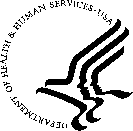 APPLICATION FOR PERMIT TO IMPORT OR TRANSFER LIVE BATSFORM APPROVEDOMB NO. 0920-0199EXP DATE MM/DD/YYYYSECTION A – PERSON	 REQUESTING PERMIT IN SECTION A – PERSON	 REQUESTING PERMIT IN SECTION A – PERSON	 REQUESTING PERMIT IN SECTION A – PERSON	 REQUESTING PERMIT IN SECTION A – PERSON	 REQUESTING PERMIT IN SECTION A – PERSON	 REQUESTING PERMIT IN SECTION A – PERSON	 REQUESTING PERMIT IN SECTION A – PERSON	 REQUESTING PERMIT IN SECTION A – PERSON	 REQUESTING PERMIT IN SECTION A – PERSON	 REQUESTING PERMIT IN SECTION A – PERSON	 REQUESTING PERMIT IN SECTION A – PERSON	 REQUESTING PERMIT IN SECTION A – PERSON	 REQUESTING PERMIT IN SECTION A – PERSON	 REQUESTING PERMIT IN SECTION A – PERSON	 REQUESTING PERMIT IN 1. Permittee’s Last Name 1. Permittee’s Last Name 1. Permittee’s Last Name 2. Permittee’s First Name3. MI3. MI3. MI4. Permittee’s Organization4. Permittee’s Organization4. Permittee’s Organization4. Permittee’s Organization4. Permittee’s Organization4. Permittee’s Organization4. Permittee’s Organization4. Permittee’s Organization5. Address (NOT a post office box)5. Address (NOT a post office box)5. Address (NOT a post office box)5. Address (NOT a post office box)5. Address (NOT a post office box)5. Address (NOT a post office box)5. Address (NOT a post office box)6. City6. City6. City7. State7. State7. State8. Zip Code8. Zip Code9. Permittee’s Telephone Number9. Permittee’s Telephone Number10. Permittee’s FAX Number10. Permittee’s FAX Number10. Permittee’s FAX Number10. Permittee’s FAX Number11. Permittee’s E-mail11. Permittee’s E-mail11. Permittee’s E-mail11. Permittee’s E-mail11. Permittee’s E-mail11. Permittee’s E-mail11. Permittee’s E-mail11. Permittee’s E-mail11. Permittee’s E-mail12.  Secondary Contact’s Name12.  Secondary Contact’s Name13.  Secondary Contact’s Telephone Number 13.  Secondary Contact’s Telephone Number 13.  Secondary Contact’s Telephone Number 13.  Secondary Contact’s Telephone Number 14.  Secondary Contact’s Email Name14.  Secondary Contact’s Email Name14.  Secondary Contact’s Email Name14.  Secondary Contact’s Email Name14.  Secondary Contact’s Email Name14.  Secondary Contact’s Email Name14.  Secondary Contact’s Email Name14.  Secondary Contact’s Email Name14.  Secondary Contact’s Email NameSECTION B – SOURCE OF BATSSECTION B – SOURCE OF BATSSECTION B – SOURCE OF BATSSECTION B – SOURCE OF BATSSECTION B – SOURCE OF BATSSECTION B – SOURCE OF BATSSECTION B – SOURCE OF BATSSECTION B – SOURCE OF BATSSECTION B – SOURCE OF BATSSECTION B – SOURCE OF BATSSECTION B – SOURCE OF BATSSECTION B – SOURCE OF BATSSECTION B – SOURCE OF BATSSECTION B – SOURCE OF BATSSECTION B – SOURCE OF BATS1. Last name of Sender1. Last name of Sender1. Last name of Sender2. First3. MI3. MI3. MI4. Organization4. Organization4. Organization4. Organization4. Organization4. Organization4. Organization4. Organization5. Address (NOT a post office box)5. Address (NOT a post office box)5. Address (NOT a post office box)5. Address (NOT a post office box)6.City6.City6.City6.City6.City7.State/Prov7.State/Prov8. Postal Code8. Postal Code8. Postal Code9. Country10. Telephone10. Telephone11. FAX11. FAX11. FAX11. FAX12. E-mail12. E-mail12. E-mail12. E-mail12. E-mail12. E-mail12. E-mail12. E-mail12. E-mailSECTION C – DESCRIPTION OF BATSSECTION C – DESCRIPTION OF BATSSECTION C – DESCRIPTION OF BATSSECTION C – DESCRIPTION OF BATSSECTION C – DESCRIPTION OF BATSSECTION C – DESCRIPTION OF BATSSECTION C – DESCRIPTION OF BATSSECTION C – DESCRIPTION OF BATSSECTION C – DESCRIPTION OF BATSSECTION C – DESCRIPTION OF BATSSECTION C – DESCRIPTION OF BATSSECTION C – DESCRIPTION OF BATSSECTION C – DESCRIPTION OF BATSSECTION C – DESCRIPTION OF BATSSECTION C – DESCRIPTION OF BATSIndicate Species of Bats and Total Number to be Imported ( Additional sheets attached):Indicate Species of Bats and Total Number to be Imported ( Additional sheets attached):Indicate Species of Bats and Total Number to be Imported ( Additional sheets attached):Indicate Species of Bats and Total Number to be Imported ( Additional sheets attached):Indicate Species of Bats and Total Number to be Imported ( Additional sheets attached):Indicate Species of Bats and Total Number to be Imported ( Additional sheets attached):Indicate Species of Bats and Total Number to be Imported ( Additional sheets attached):Indicate Species of Bats and Total Number to be Imported ( Additional sheets attached):Indicate Species of Bats and Total Number to be Imported ( Additional sheets attached):Indicate Species of Bats and Total Number to be Imported ( Additional sheets attached):Indicate Species of Bats and Total Number to be Imported ( Additional sheets attached):Indicate Species of Bats and Total Number to be Imported ( Additional sheets attached):Indicate Species of Bats and Total Number to be Imported ( Additional sheets attached):Indicate Species of Bats and Total Number to be Imported ( Additional sheets attached):Indicate Species of Bats and Total Number to be Imported ( Additional sheets attached):1. Genus/Species of Bat 2. Common Name of Bat Species2. Common Name of Bat Species2. Common Name of Bat Species2. Common Name of Bat Species2. Common Name of Bat Species2. Common Name of Bat Species2. Common Name of Bat Species3. Family3. Family3. Family3. Family4. Total Number of Bats4. Total Number of Bats4. Total Number of Bats5.  Wild-caught (indicate where bats were obtained, e.g., name of cave, game reserve, town, or province:_____________________      ________________________________________________________________________________________________________)      Captive bred5.  Wild-caught (indicate where bats were obtained, e.g., name of cave, game reserve, town, or province:_____________________      ________________________________________________________________________________________________________)      Captive bred5.  Wild-caught (indicate where bats were obtained, e.g., name of cave, game reserve, town, or province:_____________________      ________________________________________________________________________________________________________)      Captive bred5.  Wild-caught (indicate where bats were obtained, e.g., name of cave, game reserve, town, or province:_____________________      ________________________________________________________________________________________________________)      Captive bred5.  Wild-caught (indicate where bats were obtained, e.g., name of cave, game reserve, town, or province:_____________________      ________________________________________________________________________________________________________)      Captive bred5.  Wild-caught (indicate where bats were obtained, e.g., name of cave, game reserve, town, or province:_____________________      ________________________________________________________________________________________________________)      Captive bred5.  Wild-caught (indicate where bats were obtained, e.g., name of cave, game reserve, town, or province:_____________________      ________________________________________________________________________________________________________)      Captive bred5.  Wild-caught (indicate where bats were obtained, e.g., name of cave, game reserve, town, or province:_____________________      ________________________________________________________________________________________________________)      Captive bred5.  Wild-caught (indicate where bats were obtained, e.g., name of cave, game reserve, town, or province:_____________________      ________________________________________________________________________________________________________)      Captive bred5.  Wild-caught (indicate where bats were obtained, e.g., name of cave, game reserve, town, or province:_____________________      ________________________________________________________________________________________________________)      Captive bred5.  Wild-caught (indicate where bats were obtained, e.g., name of cave, game reserve, town, or province:_____________________      ________________________________________________________________________________________________________)      Captive bred5.  Wild-caught (indicate where bats were obtained, e.g., name of cave, game reserve, town, or province:_____________________      ________________________________________________________________________________________________________)      Captive bred5.  Wild-caught (indicate where bats were obtained, e.g., name of cave, game reserve, town, or province:_____________________      ________________________________________________________________________________________________________)      Captive bred5.  Wild-caught (indicate where bats were obtained, e.g., name of cave, game reserve, town, or province:_____________________      ________________________________________________________________________________________________________)      Captive bred5.  Wild-caught (indicate where bats were obtained, e.g., name of cave, game reserve, town, or province:_____________________      ________________________________________________________________________________________________________)      Captive bred6. Proposed use of bats:   Education    Exhibition    Scientific   Other (Describe:_____________________________________) Note: If use is “scientific research,” attach research proposal and IACUC documentation6. Proposed use of bats:   Education    Exhibition    Scientific   Other (Describe:_____________________________________) Note: If use is “scientific research,” attach research proposal and IACUC documentation6. Proposed use of bats:   Education    Exhibition    Scientific   Other (Describe:_____________________________________) Note: If use is “scientific research,” attach research proposal and IACUC documentation6. Proposed use of bats:   Education    Exhibition    Scientific   Other (Describe:_____________________________________) Note: If use is “scientific research,” attach research proposal and IACUC documentation6. Proposed use of bats:   Education    Exhibition    Scientific   Other (Describe:_____________________________________) Note: If use is “scientific research,” attach research proposal and IACUC documentation6. Proposed use of bats:   Education    Exhibition    Scientific   Other (Describe:_____________________________________) Note: If use is “scientific research,” attach research proposal and IACUC documentation6. Proposed use of bats:   Education    Exhibition    Scientific   Other (Describe:_____________________________________) Note: If use is “scientific research,” attach research proposal and IACUC documentation6. Proposed use of bats:   Education    Exhibition    Scientific   Other (Describe:_____________________________________) Note: If use is “scientific research,” attach research proposal and IACUC documentation6. Proposed use of bats:   Education    Exhibition    Scientific   Other (Describe:_____________________________________) Note: If use is “scientific research,” attach research proposal and IACUC documentation6. Proposed use of bats:   Education    Exhibition    Scientific   Other (Describe:_____________________________________) Note: If use is “scientific research,” attach research proposal and IACUC documentation6. Proposed use of bats:   Education    Exhibition    Scientific   Other (Describe:_____________________________________) Note: If use is “scientific research,” attach research proposal and IACUC documentation6. Proposed use of bats:   Education    Exhibition    Scientific   Other (Describe:_____________________________________) Note: If use is “scientific research,” attach research proposal and IACUC documentation6. Proposed use of bats:   Education    Exhibition    Scientific   Other (Describe:_____________________________________) Note: If use is “scientific research,” attach research proposal and IACUC documentation6. Proposed use of bats:   Education    Exhibition    Scientific   Other (Describe:_____________________________________) Note: If use is “scientific research,” attach research proposal and IACUC documentation6. Proposed use of bats:   Education    Exhibition    Scientific   Other (Describe:_____________________________________) Note: If use is “scientific research,” attach research proposal and IACUC documentation7. Describe how bats will be used ( Additional sheets attached):7. Describe how bats will be used ( Additional sheets attached):7. Describe how bats will be used ( Additional sheets attached):7. Describe how bats will be used ( Additional sheets attached):7. Describe how bats will be used ( Additional sheets attached):7. Describe how bats will be used ( Additional sheets attached):7. Describe how bats will be used ( Additional sheets attached):7. Describe how bats will be used ( Additional sheets attached):7. Describe how bats will be used ( Additional sheets attached):7. Describe how bats will be used ( Additional sheets attached):7. Describe how bats will be used ( Additional sheets attached):7. Describe how bats will be used ( Additional sheets attached):7. Describe how bats will be used ( Additional sheets attached):7. Describe how bats will be used ( Additional sheets attached):7. Describe how bats will be used ( Additional sheets attached):8. Estimated completion date of work:     8. Estimated completion date of work:     8. Estimated completion date of work:     8. Estimated completion date of work:     8. Estimated completion date of work:     9. Will animals be captive bred?      Yes    No9. Will animals be captive bred?      Yes    No9. Will animals be captive bred?      Yes    No9. Will animals be captive bred?      Yes    No9. Will animals be captive bred?      Yes    No9. Will animals be captive bred?      Yes    No9. Will animals be captive bred?      Yes    No9. Will animals be captive bred?      Yes    No9. Will animals be captive bred?      Yes    No9. Will animals be captive bred?      Yes    No10. Intended final disposition:     Euthanasia    Transfer     Institutional use in perpetuity10. Intended final disposition:     Euthanasia    Transfer     Institutional use in perpetuity10. Intended final disposition:     Euthanasia    Transfer     Institutional use in perpetuity10. Intended final disposition:     Euthanasia    Transfer     Institutional use in perpetuity10. Intended final disposition:     Euthanasia    Transfer     Institutional use in perpetuity10. Intended final disposition:     Euthanasia    Transfer     Institutional use in perpetuity10. Intended final disposition:     Euthanasia    Transfer     Institutional use in perpetuity10. Intended final disposition:     Euthanasia    Transfer     Institutional use in perpetuity10. Intended final disposition:     Euthanasia    Transfer     Institutional use in perpetuity10. Intended final disposition:     Euthanasia    Transfer     Institutional use in perpetuity10. Intended final disposition:     Euthanasia    Transfer     Institutional use in perpetuity10. Intended final disposition:     Euthanasia    Transfer     Institutional use in perpetuity10. Intended final disposition:     Euthanasia    Transfer     Institutional use in perpetuity10. Intended final disposition:     Euthanasia    Transfer     Institutional use in perpetuity10. Intended final disposition:     Euthanasia    Transfer     Institutional use in perpetuitySECTION D – TYPE OF PERMIT AND SHIPMENT INFORMATIONSECTION D – TYPE OF PERMIT AND SHIPMENT INFORMATIONSECTION D – TYPE OF PERMIT AND SHIPMENT INFORMATIONSECTION D – TYPE OF PERMIT AND SHIPMENT INFORMATIONSECTION D – TYPE OF PERMIT AND SHIPMENT INFORMATIONSECTION D – TYPE OF PERMIT AND SHIPMENT INFORMATIONSECTION D – TYPE OF PERMIT AND SHIPMENT INFORMATION1.  Importation into U.S.            Transfer within the U.S 1.  Importation into U.S.            Transfer within the U.S 1.  Importation into U.S.            Transfer within the U.S 2.  port(s) of entry (if known): 2.  port(s) of entry (if known): 2.  port(s) of entry (if known): 2.  port(s) of entry (if known): 3. Size of transport container(s):3. Size of transport container(s):3. Size of transport container(s):4. Number of bats per container(s):4. Number of bats per container(s):4. Number of bats per container(s):4. Number of bats per container(s):5. Method of transport:   Air      Surface    Other (Explain:_________________________________________________) 5. Method of transport:   Air      Surface    Other (Explain:_________________________________________________) 5. Method of transport:   Air      Surface    Other (Explain:_________________________________________________) 5. Method of transport:   Air      Surface    Other (Explain:_________________________________________________) 5. Method of transport:   Air      Surface    Other (Explain:_________________________________________________) 5. Method of transport:   Air      Surface    Other (Explain:_________________________________________________) 5. Method of transport:   Air      Surface    Other (Explain:_________________________________________________) SECTION E – Biosafety measures for facilities  and technical personnelSECTION E – Biosafety measures for facilities  and technical personnelSECTION E – Biosafety measures for facilities  and technical personnelSECTION E – Biosafety measures for facilities  and technical personnelSECTION E – Biosafety measures for facilities  and technical personnelSECTION E – Biosafety measures for facilities  and technical personnelSECTION E – Biosafety measures for facilities  and technical personnel1. Description of 180-day quarantine laboratory facilities and equipment:Animal Biosafety level (ABSL)  of 180-day quarantine facility (See instructions):  ABSL1   ABSL2   ABSL3      ABSL4    1. Description of 180-day quarantine laboratory facilities and equipment:Animal Biosafety level (ABSL)  of 180-day quarantine facility (See instructions):  ABSL1   ABSL2   ABSL3      ABSL4    1. Description of 180-day quarantine laboratory facilities and equipment:Animal Biosafety level (ABSL)  of 180-day quarantine facility (See instructions):  ABSL1   ABSL2   ABSL3      ABSL4    1. Description of 180-day quarantine laboratory facilities and equipment:Animal Biosafety level (ABSL)  of 180-day quarantine facility (See instructions):  ABSL1   ABSL2   ABSL3      ABSL4    1. Description of 180-day quarantine laboratory facilities and equipment:Animal Biosafety level (ABSL)  of 180-day quarantine facility (See instructions):  ABSL1   ABSL2   ABSL3      ABSL4    1. Description of 180-day quarantine laboratory facilities and equipment:Animal Biosafety level (ABSL)  of 180-day quarantine facility (See instructions):  ABSL1   ABSL2   ABSL3      ABSL4    1. Description of 180-day quarantine laboratory facilities and equipment:Animal Biosafety level (ABSL)  of 180-day quarantine facility (See instructions):  ABSL1   ABSL2   ABSL3      ABSL4    2. Description of post-quarantine housing:Biosafety level  of post-quarantine facility (See instructions):  ABSL1   ABSL2   ABSL3      ABSL4 2. Description of post-quarantine housing:Biosafety level  of post-quarantine facility (See instructions):  ABSL1   ABSL2   ABSL3      ABSL4 2. Description of post-quarantine housing:Biosafety level  of post-quarantine facility (See instructions):  ABSL1   ABSL2   ABSL3      ABSL4 2. Description of post-quarantine housing:Biosafety level  of post-quarantine facility (See instructions):  ABSL1   ABSL2   ABSL3      ABSL4 2. Description of post-quarantine housing:Biosafety level  of post-quarantine facility (See instructions):  ABSL1   ABSL2   ABSL3      ABSL4 2. Description of post-quarantine housing:Biosafety level  of post-quarantine facility (See instructions):  ABSL1   ABSL2   ABSL3      ABSL4 2. Description of post-quarantine housing:Biosafety level  of post-quarantine facility (See instructions):  ABSL1   ABSL2   ABSL3      ABSL4 3. Name of attending Veterinarian:3. Name of attending Veterinarian:4. Affiliation4. Affiliation4. Affiliation4. Affiliation5. Address (NOT a post office box)5. Address (NOT a post office box)6. City6. City7. State8. Zip Code9. Telephone10. FAX11. E-mail11. E-mail11. E-mail11. E-mail12. Describe the qualifications and experience of technical personnel handling the bats:12. Describe the qualifications and experience of technical personnel handling the bats:12. Describe the qualifications and experience of technical personnel handling the bats:12. Describe the qualifications and experience of technical personnel handling the bats:12. Describe the qualifications and experience of technical personnel handling the bats:12. Describe the qualifications and experience of technical personnel handling the bats:12. Describe the qualifications and experience of technical personnel handling the bats:13. Have all personnel that will be working with bats received rabies immunizations?  Yes   No    (If no, explain:____________________________________________________________________________________________________________________________)13. Have all personnel that will be working with bats received rabies immunizations?  Yes   No    (If no, explain:____________________________________________________________________________________________________________________________)13. Have all personnel that will be working with bats received rabies immunizations?  Yes   No    (If no, explain:____________________________________________________________________________________________________________________________)13. Have all personnel that will be working with bats received rabies immunizations?  Yes   No    (If no, explain:____________________________________________________________________________________________________________________________)13. Have all personnel that will be working with bats received rabies immunizations?  Yes   No    (If no, explain:____________________________________________________________________________________________________________________________)13. Have all personnel that will be working with bats received rabies immunizations?  Yes   No    (If no, explain:____________________________________________________________________________________________________________________________)13. Have all personnel that will be working with bats received rabies immunizations?  Yes   No    (If no, explain:____________________________________________________________________________________________________________________________)SECTION F – signature of permitteeSECTION F – signature of permitteeSECTION F – signature of permitteeSECTION F – signature of permitteeSECTION F – signature of permitteeSECTION F – signature of permittee1. APPLICANT (Print Name)2. SIGNATURE3. TITLE4. DEGREE(S)5. DATE SIGNED (MM/DD/YYYY)